Nitrogen addition increases the sensitivity of photosynthesis to drought and re-watering differentially in C3 versus C4 grass speciesShangzhi Zhong1, Yueqiao Xu1, Bo Meng1 Michael E. Loik2, Jian-Ying Ma3,* and Wei Sun1,*1 Key Laboratory of Vegetation Ecology, Ministry of Education, Institute of Grassland Science, Northeast Normal University, Changchun, Jilin Province, P. R. China 1300242 Environmental Studies Department, University of California, Santa Cruz, CA 95064, USA3 Key Laboratory of Biogeography and Bioresources in Arid Land, Xinjiang Institute of Ecology and Geography, Chinese Academy of Sciences, Urumqi, P. R. China, 830011*Corresponding authorJian-Ying MaXinjiang Institute of Ecology and Geography, Chinese Academy of SciencesUrumqi, 830011, ChinaTel.: +86 991 7885425E-mail address: jyma@ms.xjb.ac.cnWei SunKey Laboratory for Vegetation Ecology, Ministry of EducationInstitute of Grassland Science, Northeast Normal UniversityChangchun, Jilin Province, P. R. China 130024Tel.: +86 431 8509 8187E-mail address: sunwei@nenu.edu.cnSupplementary Figure 1. Timeline figure indicates the dates and age of plants after germinating under different treatment periods of the whole experiment.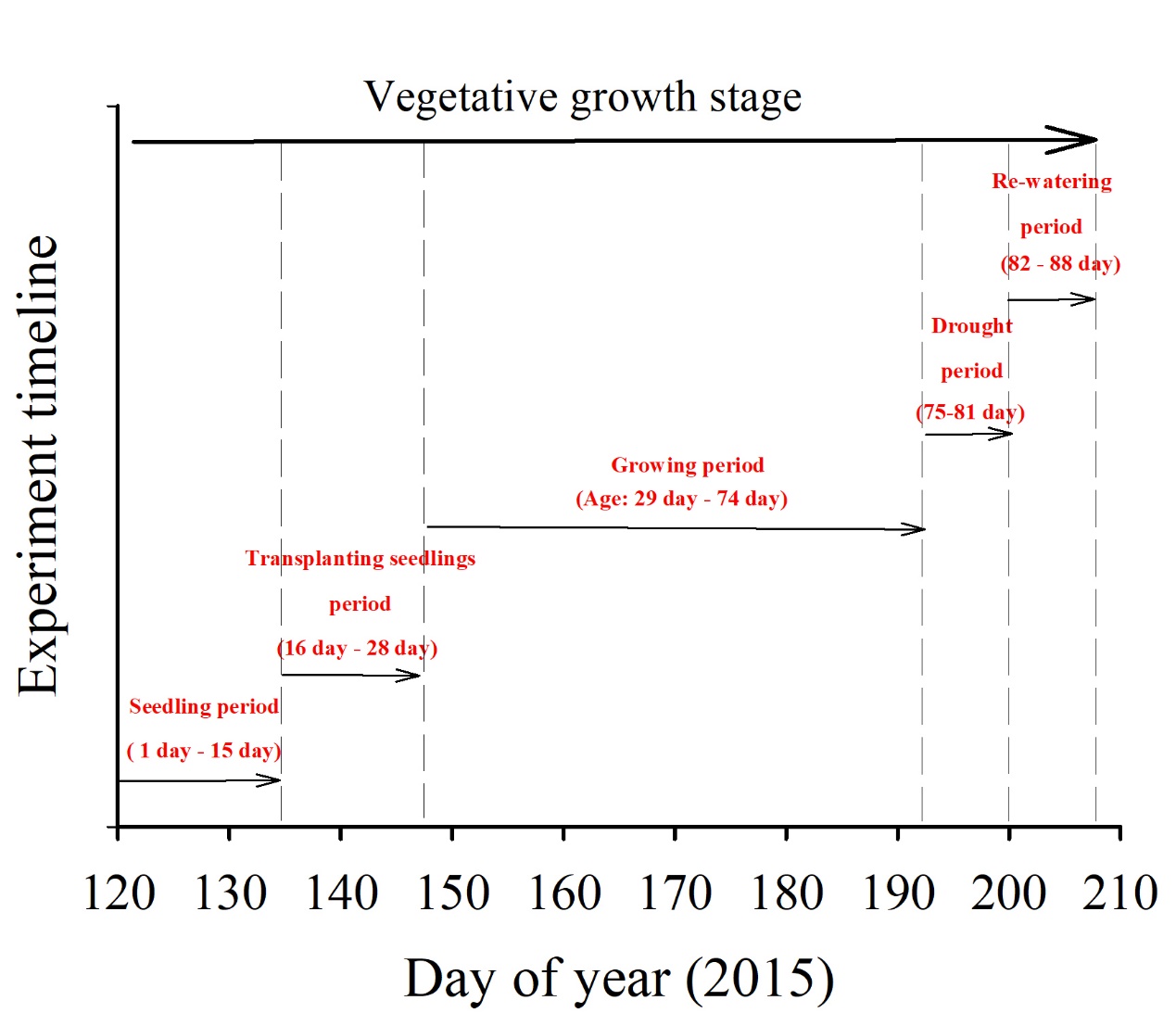 Supplementary Figure 2. Meteorological data: (a) diurnal mean air temperature, (b) diurnal photosynthetic photon flux density, (c) diurnal mean air relative humidity and (d) diurnal mean air water vapor pressure on the days 1, 3, 5, 7 and 14 of the drought/re-watering treatment.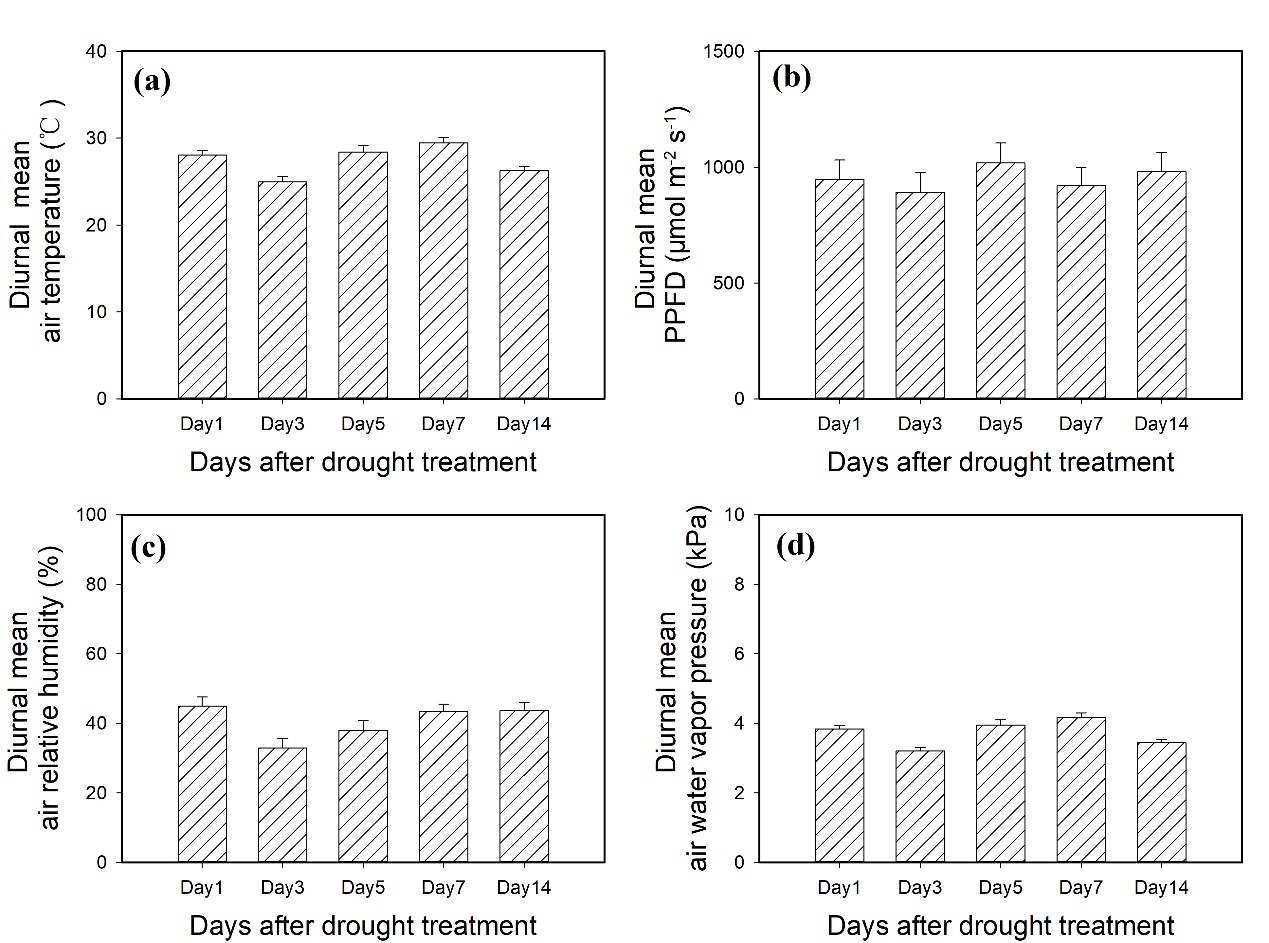 Supplementary Figure 3. Leaf nitrogen content in Chloris virgata (annual C4), Hemarthria altissima (perennial C4) and Leymus chinensis (perennial C3) grown in the unfertilized (N0) and fertilized (N10) conditions. “*” represents significant differences between the N treatments (P < 0.05). Data are reported as the arithmetic mean ± 1 standard error (n=6).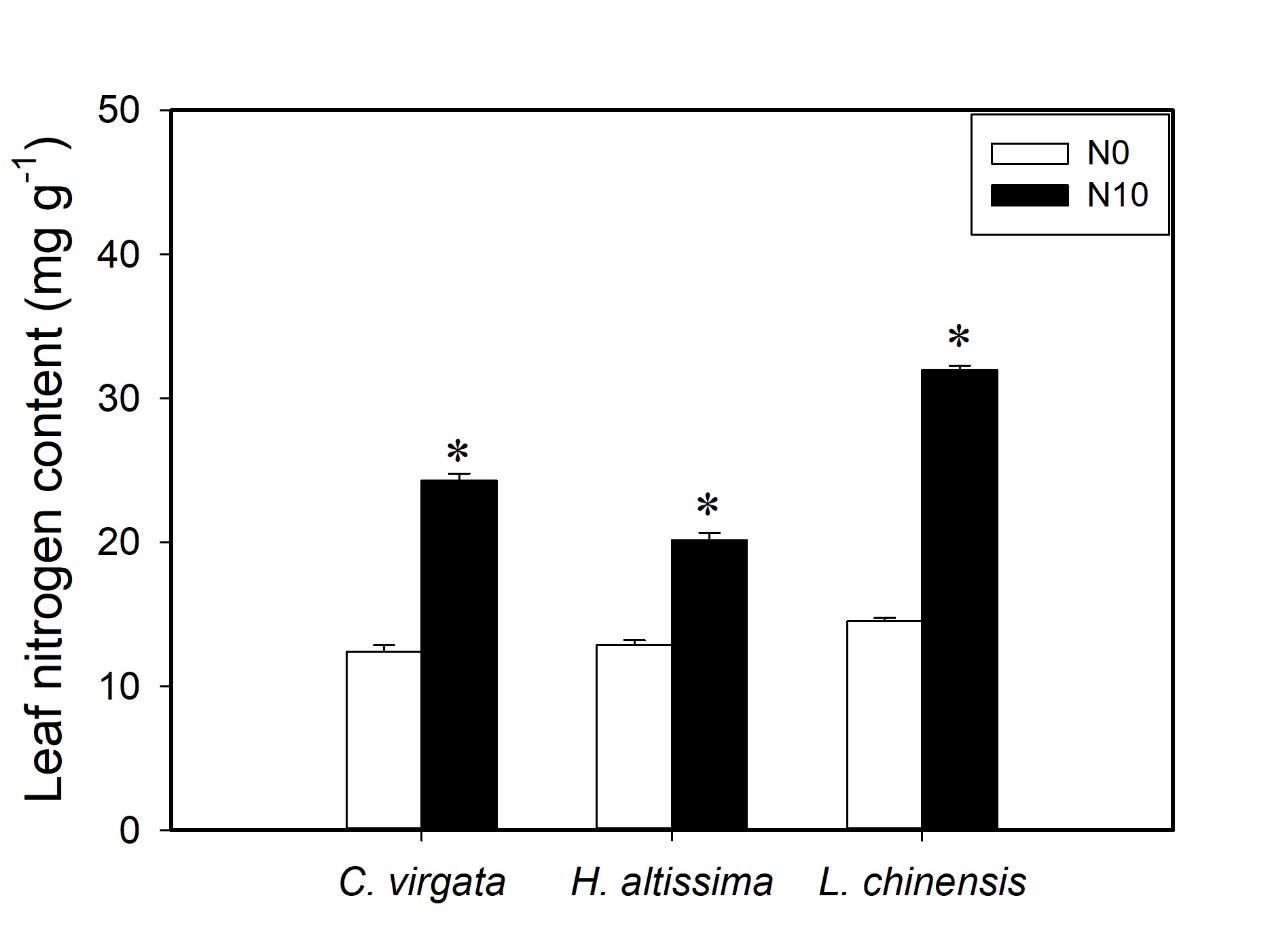 Supplementary Figure 4. (a) Plant height and (b) total biomass in Chloris virgata (annual C4), Hemarthria altissima (perennial C4) and Leymus chinensis (perennial C3) grown in the unfertilized (N0) and fertilized (N10) conditions. “*” represents significant differences between the N treatments (P < 0.05). Data are reported as the arithmetic mean ± 1 standard error (n=6).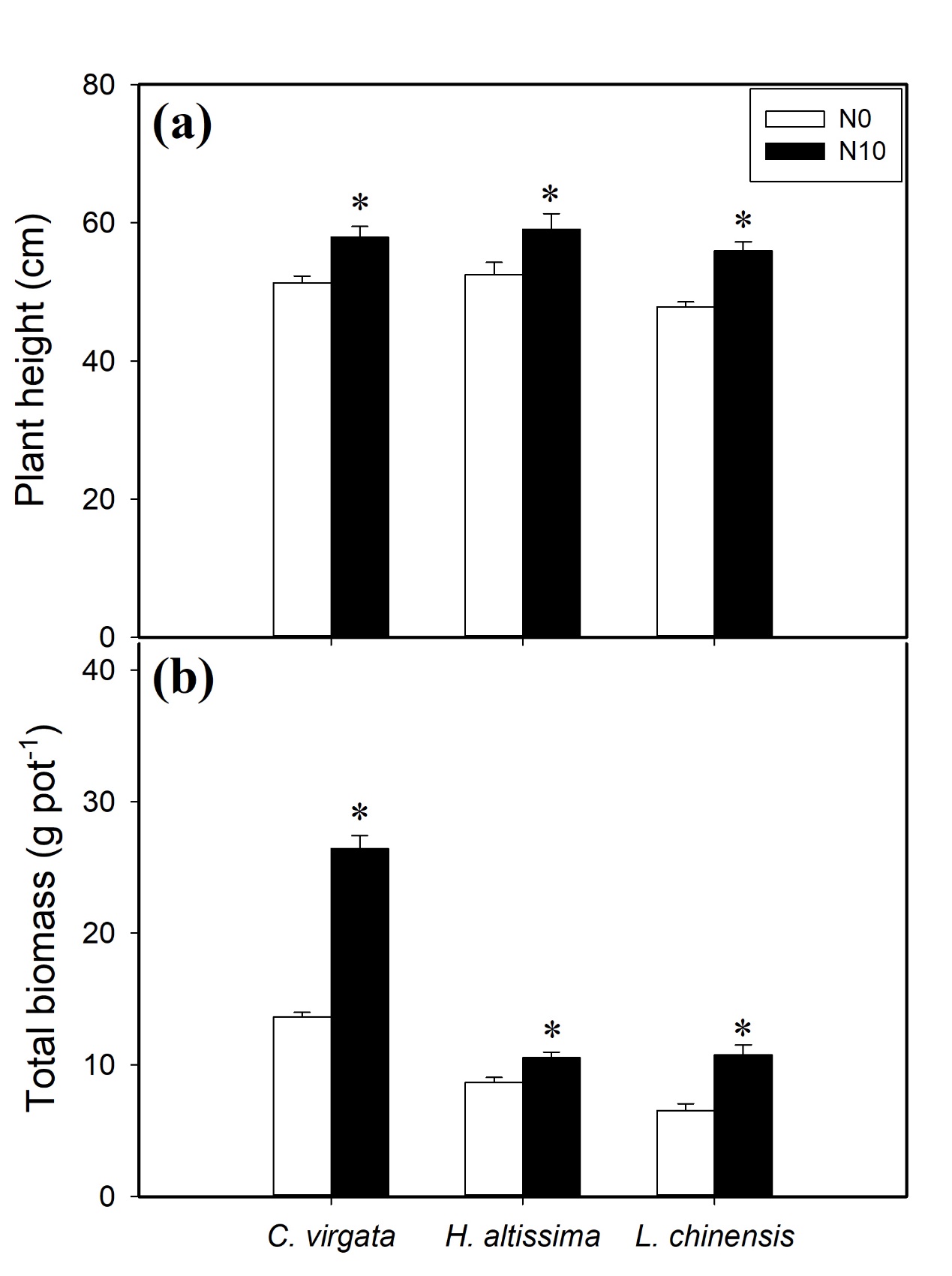 